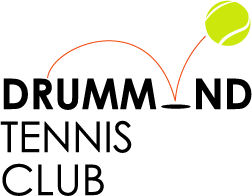 2018CLUBTOURNAMENTENTRY FORMPlease complete form and put in the folder in the ClubhousePLEASE PAY ENTRY FEES TO MEMBER OF TOURNAMENT COMMITTEE AND DO NOT LEAVE ENTRY MONEY IN CLUBHOUSE.ALL ENTRIES MUST BE RECEIVED BY FRIDAY 20 JULYDRAW PUBLISHED BY MONDAY 23 JULY Please indicate with a √ (tick) the events that you are entering.  * For the doubles events, you can either enter with a named partner or enter as an individual and the Tournament Committee will allocate a partner if possible.  In the interests of a more competitive tournament, we have decided to continue the rule that a first team player cannot play with another first team player.  This applies to mens, ladies and mixed doubles. For the purpose of the tournament, a first team player is considered to be someone who has played more than three matches (i.e. 4 or more) for the first team during the 2018 league season.  	 ENTRY OVER THE PAGEThe cost is £5 per person per event.  If you enter more than 2 events then the max amount due is £12.  Cheques should be made payable to ‘Drummond LTC’ALL PAYMENTS SHOULD BE MADE ALONG WITH SUBMISSION OF ENTRY AND AT LATEST, BY TUESDAY 31st JULY.NameMobileEmailNon -Availability ie holidays √ -PleaseTick Name of partner for doubles eventsGents singles	£5Ladies singles 	£5* Ladies doubles 	£5* Gentlemen doubles 	£5*Mixed doubles open	£5Mixed doubles handicap £5Partners drawn from Hat for this eventTOTAL FEE (MAX £12)